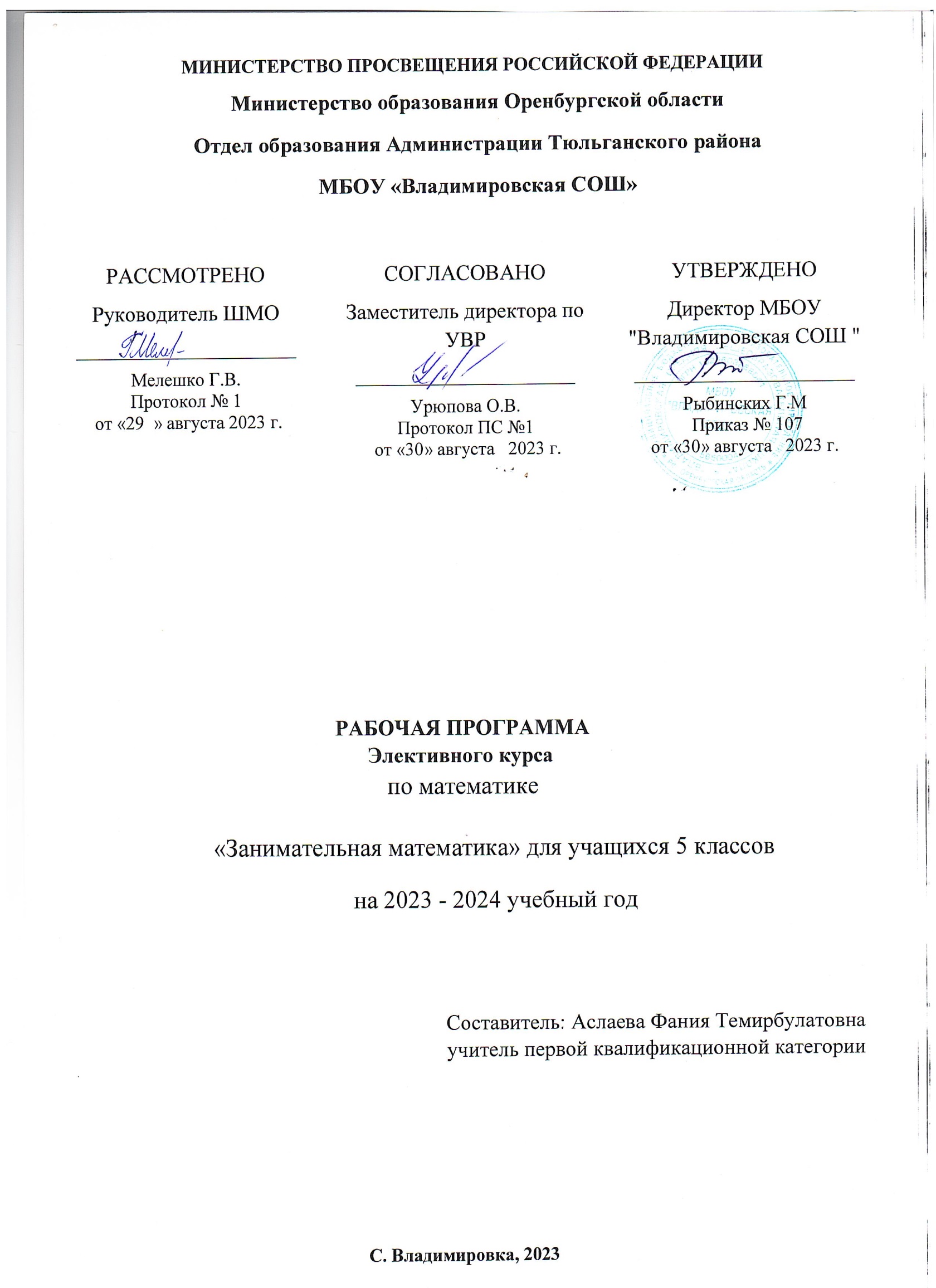 МИНИСТЕРСТВО ПРОСВЕЩЕНИЯ РОССИЙСКОЙ ФЕДЕРАЦИИ‌Министерство образования Оренбургской области ‌Отдел образования Администрации Тюльганского района‌​МБОУ «Владимировская СОШ» РАБОЧАЯ ПРОГРАММА                                        Элективного курсапо математике«Занимательная математика» для учащихся 5 классов на 2023 - 2024 учебный год Составитель: Аслаева Фания Темирбулатовнаучитель первой квалификационной категорииС. Владимировка, 2023Пояснительная записка Программа элективной деятельности по математике для 5 класса «Занимательная математика» разработана на основании нормативных правовых документов. Рабочая программа адресована учащимся 5 классов, проявляющих интерес и склонность к изучению математики и желающих повысить свой математический уровень. Программа рассчитана на 34часа. Занятия проводятся 1 раз в неделю. Раздел 1. Результаты освоения курса элективной деятельности по математике в 5 классе овладение способами мыслительной и творческой деятельности;развитие мотивации к собственной учебной деятельности;ознакомление со способами организации и сбора информации;создание условий для самостоятельной творческой деятельности;развитие пространственного воображения, логического и визуального мышления;развитие мелкой моторики рук;практическое применение сотрудничества в коллективной информационной деятельности.Планируемые результаты изучения курса внеурочной деятельности по математике       Учащиеся получат возможность: овладеть методами решения задач на вычисления и доказательства; научиться некоторым специальным приёмам решения задач; использовать догадку, озарение, интуицию; использовать такие математические методы и приёмы, как перебор логических возможностей, математическое моделирование; приобрести опыт проведения случайных экспериментов, в том числе с помощью моделирования, интерпретации их результатов; целенаправленно и осознанно развивать свои коммуникативные способности, осваивать новые языковые средства. Личностные результаты: Развитие любознательности, сообразительности при выполнении разнообразных заданий проблемного и эвристического характера. Развитие внимательности, настойчивости, целеустремленности, умения преодолевать трудности 	- качеств весьма важных в практической деятельности любого человека. Развитие самостоятельности суждений, независимости, нестандартности и логического мышления. Метапредметные результаты: Сравнение разных приемов действий, выбор удобных способов для выполнения конкретного задания. Моделирование в процессе совместного обсуждения алгоритма решения числового кроссворда; использование его в ходе самостоятельной работы. Применение изученных способов учебной работы и приёмов вычислений для работы с числовыми головоломками. Анализ правил игры. Действие в соответствии с заданными правилами. Включение в групповую работу. Участие в обсуждении проблемных вопросов, высказывание собственного мнения и аргументирование его. Аргументирование своей позиции в коммуникации, учёт разных мнений, использование критериев для обоснования своего суждения. Сопоставление полученного результата с заданным условием, 	контролирование своей деятельности: обнаружение и исправление ошибок. 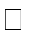 Анализ текста задачи: ориентирование в тексте, выделение условия и вопроса, данных и искомых чисел (величин). Поиск и выбор необходимой информации, содержащейся в тексте задачи, на рисунке или в таблице, для ответа на заданные вопросы. Моделирование ситуации, описанной в тексте задачи. Использование соответствующих знаково-символических средств для моделирования ситуации. Конструирование последовательности «шагов» (алгоритм) решения задачи. Объяснение (обоснование) выполняемых и выполненных действий. Воспроизведение способа решения задачи. Анализ предложенных вариантов решения задачи, выбор из них верных. Выбор наиболее эффективного способа решения задачи. Оценка предъявленного готового решения задачи (верно, неверно). Участие в учебном диалоге, оценка процесса поиска и результатов решения задачи. Конструирование несложных задач. Выделение фигуры заданной формы на сложном чертеже. Анализ расположения деталей (танов, треугольников, уголков, спичек) в исходной конструкции. Составление фигуры из частей. Определение места заданной детали в конструкции. Выявление закономерности в расположении деталей; составление детали в соответствии с заданным контуром конструкции. Сопоставление полученного (промежуточного, итогового) результата с заданным условием. Объяснение выбора деталей или способа действия при заданном условии. Анализ предложенных возможных вариантов верного решения. Осуществление развернутых действий контроля и самоконтроля: сравнивание построенной конструкции с образцом. Предметные результаты: Создание фундамента для математического развития. Формирование механизмов мышления, характерных для математической деятельности. В 	результате освоения 	программы 	«Занимательная 	математика» 	формируются 	следующие универсальные учебные действия: Личностные формируются познавательные интересы, повысится мотивация, повысится профессиональное, жизненное самоопределение, сформируется самостоятельность суждений, нестандартность, последовательность и логика мышления. Регулятивные Будут сформированы: целеустремленность и настойчивость в достижении цели, г готовность к преодолению трудностей и жизненного оптимизма, учащиеся научатся: принимать и сохранять учебную задачу, планировать своё действие в соответствии с поставленной задачей, вносить необходимые коррективы в действие, получит возможность научиться самостоятельно учитывать выделенные учителем ориентиры. Познавательные Научатся: ставить и формулировать задачу, самостоятельно создавать алгоритм деятельности при решении проблем творческого и поискового характера; анализировать объекты с целью выделения признаков; выдвигать гипотезы и их обосновывать, самостоятельно выбирать способы решения проблемы творческого и поискового характера. Коммуникативные Научатся: распределять начальные действия и операции; обмениваться способами действий; работать в коллективе; ставить правильно вопросы. Раздел 2. Содержание курса внеурочной деятельности Программа внеурочной деятельности «Занимательная математика» направлена на воспитание интереса к предмету, развитию наблюдательности, геометрической зоркости, умения анализировать, догадываться, рассуждать, доказывать, умения решать учебную задачу творчески. Содержание использовано для показа учащимся возможностей применения тех знаний и умений, которыми они овладевают на уроках математики. Программа даёт возможность учащимся овладеть элементарными навыками исследовательской деятельности, позволяет обучающимся реализовать свои возможности, приобрести уверенность в себе. Данная программа позволяет учащимся ознакомиться со многими интересными вопросами математики на данном этапе обучения, выходящими за рамки школьной программы, расширить целостное представление о проблеме данной науки. Решение математических задач, связанных с логическим мышлением закрепит интерес детей к познавательной деятельности, будет способствовать развитию мыслительных операций и общему интеллектуальному развитию. Содержание программы соответствует познавательным возможностям школьников и предоставляет им возможность работать на уровне повышенных требований, развивая учебную мотивацию. Предлагаемый курс предназначен для развития математических способностей обучающихся, для формирования элементов логической и алгоритмической грамотности, коммуникативных умений школьников с применением коллективных форм организации занятий и использованием современных средств обучения. Создание на занятиях ситуаций активного поиска, предоставление возможности сделать собственное «открытие», знакомство с оригинальными путями рассуждений, овладение элементарными навыками исследовательской деятельности позволят обучающимся реализовать свои возможности, приобрести уверенность в своих силах. В процессе выполнения заданий дети учатся видеть сходства и различия, замечать изменения, выявлять причины и характер этих изменений, на этой основе формулировать выводы. Совместное с учителем движение от вопроса к ответу – это возможность научить ученика рассуждать, сомневаться, задумываться, стараться и самому найти выход – ответ. Предлагаемые занятия предполагают развитие пространственного воображения и математической интуиции обучающихся, проявляющих интерес и склонность к изучению математики, в процессе решения задач практического содержания.Поэтому, задачам практического содержания, способствующим развитию пространственного воображения обучающихся, их математической интуиции, логического мышления в 5 классе уделяется особое внимание. Рассматриваемые на занятиях занимательные геометрические и практические задания имеют прикладную направленность. Данный курс имеет прикладное и общеобразовательное значение, способствует развитию логического мышления, стимулирует обучающихся к самостоятельному применению и пополнению своих знаний через содержание курса, стимулирует самостоятельность и способность к самореализации. В результате у учеников формируется устойчивый интерес к решению задач повышенной трудности, значительно улучшается качество знаний, совершенствуются умения применять полученные знания не только в учебных ситуациях, но и в повседневной деятельности, за пределами школы. Не менее важным фактором реализации данной программы является и стремление развить у учащихся умений самостоятельно работать, думать, решать творческие задачи, работать в группе, совершенствовать навыки аргументации собственной позиции по определенному вопросу. Программа предусматривает включение задач и заданий, трудность которых определяется не столько математическим содержанием, сколько новизной и необычностью математической ситуации. Это способствует появлению желания отказаться от образца, проявить самостоятельность, формированию умений работать в условиях поиска, развитию сообразительности, любознательности. Программа «Занимательная математика» учитывает возрастные особенности школьников основной ступени и поэтому предусматривает организацию подвижной деятельности учащихся, которая не мешает умственной работе. С этой целью включены подвижные математические игры. Предусмотрена последовательная смена одним учеником «центров» деятельности в течение одного занятия (передвижение по классу в ходе выполнения математических заданий на листах бумаги, расположенных в разных местах класса и др.) Во время занятий предусматривается поддерживать прямое общение между детьми (возможность подходить друг к другу, переговариваться, обмениваться мыслями). При организации занятий предусматривается использование принципа свободного перемещения по классу, работу в парах постоянного и сменного состава, работу в группах. Некоторые математические игры и задания будут принимать форму состязаний, соревнований между командами. Содержание программы отвечает требованию к организации элективной деятельности: соответствует курсу «Математика», не требует от обучающихся дополнительных математических знаний. Тематика задач и заданий отражает реальные познавательные интересы детей, содержит полезную и любопытную информацию, интересные математические факты, способные дать простор воображению. Содержание курса: Числа История возникновения чисел и способов их записи. Римские цифры. Необычное об обычных числах. Закономерность расположения чисел натурального ряда. Ребусы, головоломки, фокусы Магические квадраты и числовые ребусы. Математические головоломки. Арифметические и геометрические головоломки. Математические фокусы. Задачи Задачи на максимальное предположение. Задачи на разрезание и перекраивание. Задачи на составление фигур. Решение задач методом « с конца». Решение задач методом ложного положения. Занимательные задачи. Задачи на переливания. Задачи на взвешивания. Задачи – шутки. Задачи с обыкновенными дробями. Сюжетные задачи. Старинные задачи. Логические задачи. Элементы теории графов. Задачи на смекалку. Задачи с десятичными дробями. Задачи на среднее арифметическое, среднюю цену, среднюю скорость. Задачи на проценты. Задачи на геоплане. Задачи со спичками. Вероятностные задачи. Основные виды деятельности учащихся: решение математических задач; оформление математических газет; участие в математической олимпиаде; знакомство с научно-популярной литературой, связанной с математикой; выполнение проекта, творческих работ; самостоятельная работа; работа в парах, в группах. Формы организации учебного процесса и методы проведения занятий: Программа предусматривает работу детей в группах, парах, индивидуальную работу. Методы проведения занятий: беседа, игра, практическая работа, эксперимент, наблюдение, самостоятельная работа. Формы подведения итогов: Участие в олимпиадах, конкурсах, чемпионатах Участие в предметных неделях Участие в проектной деятельности Участие в выставке творческих работ Составление собственных занимательных задач Тематическое планирование Раздел 3. Календарно – тематическое планирование курса «Занимательная математика» в 5 классе ЦИФРОВЫЕ ОБРАЗОВАТЕЛЬНЫЕ РЕСУРСЫ И РЕСУРСЫ СЕТИ ИНТЕРНЕТ Педагогическая мастерская, уроки в Интернет и многое другое: http://teacher.fio.ru.;http://www.fcior.edu.ru;http://www.schoolcollection.e du.ru/ Путеводитель «В мире науки» для школьников: http://www.uic.ssu.samara.rul-nauka/. Мегаэнциклопедия Кирилла и Мефодия: http://mega.km.ru. Сайты «Мир энциклопедий», http://www.rubricon.ruI; http://www.encyclopedia.ru1. МАТЕРИАЛЬНО-ТЕХНИЧЕСКОЕ ОБЕСПЕЧЕНИЕ ОБРАЗОВАТЕЛЬНОГО ПРОЦЕССА 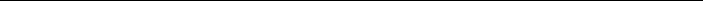 Учебное оборудование Мультимедийный компьютер Мультимедиапроектор Средства телекоммуникации ОБОРУДОВАНИЕ ДЛЯ ПРОВЕДЕНИЯ ЛАБОРАТОРНЫХ И ПРАКТИЧЕСКИХ РАБОТ Аудиторная доска с магнитной поверхностью и набором приспособлений для крепления таблиц РАССМОТРЕНОРуководитель ШМО ________________________Мелешко Г.В.Протокол № 1 от «29  » августа 2023 г.СОГЛАСОВАНОЗаместитель директора по УВР________________________Урюпова О.В.Протокол ПС №1 от «30» августа   2023 г.УТВЕРЖДЕНОДиректор МБОУ "Владимировская СОШ "________________________Рыбинских Г.М Приказ № 107 от «30» августа   2023 г.№ п\п Название тем Всего часов 1 Числа 3 2 Ребусы, головоломки, фокусы 4 3 Задачи 27 Итого: 34 № № Тема Тема Кол-во часов Кол-во часов Дата проведения занятия Дата проведения занятия Дата проведения занятия Дата проведения занятия Примеча ния Примеча ния № № Тема Тема Кол-во часов Кол-во часов по плану по плану по факту по факту Примеча ния Примеча ния 1 1 История возникновения чисел и способов их записи. Римские цифры История возникновения чисел и способов их записи. Римские цифры 1 1 2 2 Необычное об обычных натуральных числах Необычное об обычных натуральных числах 1 1 3 3 Закономерность расположения чисел натурального ряда Закономерность расположения чисел натурального ряда 1 1 4 4 Магические квадраты и числовые ребусы Магические квадраты и числовые ребусы 1 1 5 5 Математические софизмы (головоломки) Математические софизмы (головоломки) 1 1 6 6 Некоторые арифметические и геометрические головоломки Некоторые арифметические и геометрические головоломки 1 1 7 7 Секреты некоторых математических фокусов Секреты некоторых математических фокусов 1 1 8 8 Решение задач с помощью максимального предположения Решение задач с помощью максимального предположения 1 1 9 9 Решение геометрических задач на разрезание и перекраивание Решение геометрических задач на разрезание и перекраивание 1 1 10 10 Китайская игра Танграм (составление фигур) Китайская игра Танграм (составление фигур) 1 1 11 11 Решение задач методом «с конца» Решение задач методом «с конца» 1 1 12 12 Решение задач методом ложного положения Решение задач методом ложного положения 1 1 13 13 Решение занимательных задач Решение занимательных задач 1 1 14 14 Решение задач на переливания Решение задач на переливания 1 1 15 15 Решение задач на взвешивания Решение задач на взвешивания 1 1 16 16 Решение задач - шуток Решение задач - шуток 1 1 17 17 Решение задач с обыкновенными дробями Решение задач с обыкновенными дробями 1 1 18 18 Решение сюжетных задач Решение сюжетных задач 1 1 19 19 Решение старинных задач Решение старинных задач 1 1 20 20 Решение логических задач с помощью таблиц Решение логических задач с помощью таблиц 1 1 21 21 Элементы теории графов Элементы теории графов 1 1 22 22 Применение графов к решению логических задач Применение графов к решению логических задач 1 1 23 23 Решение задач конкурса - игры «Кенгуру» Решение задач конкурса - игры «Кенгуру» 1 1 24 24 Решение задач конкурса - игры «Кенгуру» Решение задач конкурса - игры «Кенгуру» 1 1 25 25 Решение задач на смекалку Решение задач на смекалку 1 1 26 26 Игра «Брейн – ринг» (игра 1) Игра «Брейн – ринг» (игра 1) 1 1 27 27 Решение задач с десятичными дробями Решение задач с десятичными дробями 1 1 28 28 Решение задач на среднее арифметическое, среднюю цену, среднюю скорость Решение задач на среднее арифметическое, среднюю цену, среднюю скорость 1 1 29 29 Решение задач на проценты Решение задач на проценты 1 1 30 30 Угол. Решение задач на геоплане Угол. Решение задач на геоплане 1 1 31 31 Решение задач со спичками Решение задач со спичками 1 1 32 32 Игра «Брейн – ринг» (игра 2) Игра «Брейн – ринг» (игра 2) 1 1 33 33 Решение вероятностных задач Решение вероятностных задач 1 1 34 34 Соревнование «Виват, математика» Соревнование «Виват, математика» 1 1 